Accordo Semplificato Di Internship ASI - UFSC/AZIENDA*IMPORTANTE: Anexar cópia da apólice de seguro, contendo: itens de cobertura (pelo menos morte e invalidez permanente), número da apólice, período de vigência, nome da seguradora e nome do estudante.Programma di Attivita di Stage (PAE)
(Programa de Atividades de Estágio – PAE)IDENTIFICAZIONE:1. Nome dello studente(ssa): ________Iscrizione nº: ________C.I - ________ Codice Fiscale: ________Nome del padre o della madre: ____________Telefono: ________E-mail: ________CARATTERISTICHE DELLO STAGE:Corso: ________ Fase: _____Nome e professione del Sovrintendente Locale: ________Numero di Ore Settimanali dello Stage: _____Titolo del Lavoro da Svolgere: ________Tipo di Stage: Curriculum Obbligatorio (   )        Curriculum Non Obbligatorio (   )ATTIVITÀ CHE SARANNO SVOLTE NELLO STAGE, CONFORME AL PROGETTO PEDAGOGICO DEL CORSO:___________________________________________________________________________________________________________________________________Locale e data: _________________________FIRME:Studente(ssa)/stage:                                                                                  Sovrintendente del Locale dello Stage:                                               Coordinatore di Stage del Corso:               _____________________________________Identificação:1. Nome do(a) Aluno(a): ________Matrícula nº: ________RG nº: ________Nome do Pai ou da Mãe: ____________ Fone(s): ________E-mail: ________Características do Estágio:Curso: ________Fase_____Nome e profissão do(a) Supervisor(a) do Local de Estágio: ________
Nome do(a) professor(a) orientador(a) na UFSC e sigla do Departamento de Ensino: ________Número de horas semanais de estágio: ______Título do Trabalho a ser desenvolvido: ______Modalidade:Estágio Obrigatório (   ) Estágio Não Obrigatório (    )Atividades que serão desenvolvidas:___________________________________________________________________________________________________________________________________
Local e Data: _________________________
Assinaturas:
Estagiário(a): Orientador(a) na UFSC:   Coordenador(a) de Estágios do Curso:________________________________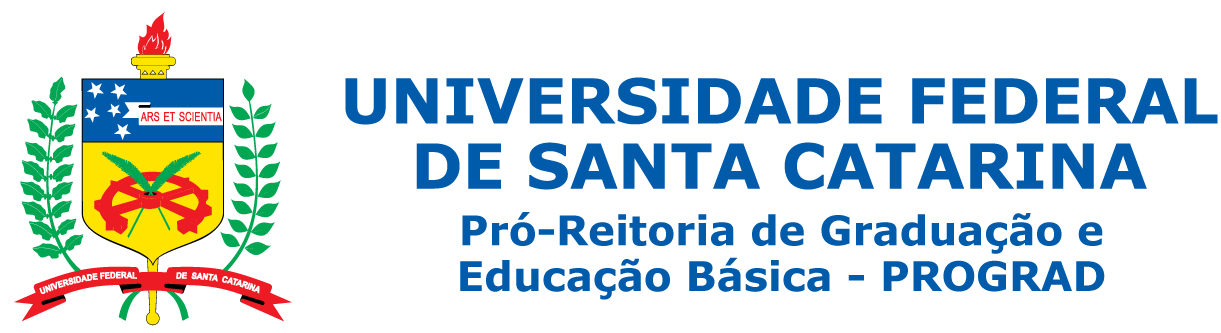 Departamento de Integração Acadêmica e ProfissionalPrédio da Reitoria - 2º andar - sala 01 | Campus Professor João David Ferreira Lima | CEP 88.040-900Trindade - Florianópolis - Santa Catarina - Brasil | http://portal.estagios.ufsc.br/Telefones +55 (48) 3721-9446 / +55 (48) 3721-9296 | dip.prograd@contato.ufsc.br L'AZIENDA _____________ in questo atto rappresentata da _____________, l'Università Federale di Santa Catarina (UFSC), rappresentata dal Vice-Rettore delle attività dello studente non laureato, Prof. DILCEANE CARRARO e dall'INTERNO, _____________, iscritto regolarmente all’ UFSC con il numeo, in considerazione delle regolazioni brasiliane, accosentono per effettuare lo strumento attuale sotto le seguenti clausole e circostanze:A EMPRESA, _____________ representada neste ato por _____________, a Universidade Federal de Santa Catarina (UFSC), representada pela Pró-Reitora de Graduação e Educação Básica, Professora DILCEANE CARRARO, e o (a) ESTAGIÁRIO(A), _____________, regularmente matriculado(a) na UFSC sob o número _____________, considerando o disposto na Legislação em vigor, concordam em implementar o presente instrumento sob as cláusulas e condições a seguir:1°	L'INTERNO svilupperà le attività di addestramento nell'AZIENDA, relative al suo campo di formazione, come dovere a tempo pieno, secondo un progetto approvato dalle parti che si abbonano questo documento.1°	O(A) ESTAGIÁRIO(A) desenvolverá atividades de treinamento na EMPRESA, na sua linha ou área de formação, em tempo integral, de acordo a um projeto aprovado pelas Partes signatárias deste acordo. 2°	L’INTERNSHIP sarà sviluppato nel sector/division _____________ dell'AZIENDA, da (DD/MM/AAAA) (DD/MM/AAAA)sotto il controllo di _____________.          Della clausola complementare di Single - in qualsiasi momento l'AZIENDA e/o l'INTERNO potranno terminare l’internship per mezzo di una comunicazione scritta all'altra parte, con una copia al coordinatore internship a UFSC.2°	O ESTÁGIO será desenvolvido no Setor/Divisão _____________ da EMPRESA, no período de (DD/MM/AAAA)  a (DD/MM/AAAA)  sob a supervisão de _____________. Parágrafo Único - Em qualquer tempo a EMPRESA e/ou o(a) ESTAGIÁRIO(A) poderão encerrar as atividades de estágio mediante comunicação escrita com cópia ao(à) Coordenador(a) de Estágios do Curso.3° 	L'INTERNO dichiara acconsentire con le regolazioni interne dell'AZIENDA ed è informato che potrà essere considerato responsabile di danni e perde risultate della non osservazione di queste norme. Inoltre ammette il compromesso di comportarsi in un modo etico.3°	O(A) ESTAGIÁRIO(A) declara concordar com as normas internas da EMPRESA e estar ciente de que poderá ser responsabilizado(a) por perdas e danos decorrentes do não cumprimento dessas normas. Assume, ainda, o compromisso de conduzir-se dentro da ética profissional.4°	L'INTERNO ammette il compromesso di elaborare, per la fine dell’ internship, un rapporto scritto da presentare, attraverso il suo relatore all'AZIENDA ed al coordinatore di internship del suo corso all’UFSC.4°	O(A) ESTAGIÁRIO(A) se compromete a elaborar um relatório sobre o estágio realizado apresentando-o à Empresa por meio de seu/sua orientador(a), e à UFSC por meio do(a) Coordenador(a) de Estágios do seu Curso. 5° 	L'AZIENDA assume la responsabilità di tutte le spese riguardo allo sviluppo del progetto approvato.5°	A EMPRESA se responsabilizará pelas despesas relativas ao desenvolvimento do projeto aprovado.6°	L'INTERNO e/o l'AZIENDA(tirar è) sono responsabili del fare un contratto di assicurazione di Health/Accident che riguardi l'eccedenza dell'interno durante il periodo delle sue attività nell'azienda.6°	O(A) ESTAGIÁRIO(A) e/ou a EMPRESA são responsáveis pela contratação de um Seguro de Saúde/Acidentes Pessoais, em nome do(a) Estagiário(a), válido pelo período de atividade de estágio na Empresa.  7°	Nel caso di ogni mancanza di intendimento relativo all'interpretazione o all'applicazione di questo accordo, le parti  proveranno a risolverli(tirar e) con la trattativa diretta o per mezzo di appello ad un giudice indicato dall'accordo comune.7°	Em caso de qualquer desentendimento sobre interpretação ou aplicação deste instrumento as Partes procurarão resolvê-lo por meio de negociações diretas ou recorrendo a um árbitro designado de comum acordo.       Essendo nell'accordo, le parti  implicate firmano questo strumento in tre copie identiche.Estando de acordo firmam as partes este Instrumento em três vias de igual teor.Cittá:  ______, _______________, 20AA
Stato: ______Paese______Florianópolis, ___ de ________de 20AA
SC, BrasilFirme e bolliAZIENDA:…………………………………INTERNO:…………………………………Assinaturas e CarimbosUFSC:……………………………………................DILCEANE CARRAROPró-Reitora de Graduação e Educação Básica da UFSC